AARAAccess Arrangements and Reasonable Adjustments (AARA)Application PackInside this pack:Parent Fact sheetApplication form (include details about medical information requirements or misadventure)Please return completed application with supporting documents to Head of AcademyAccess arrangements and reasonable adjustments (AARA) Year 11 and 12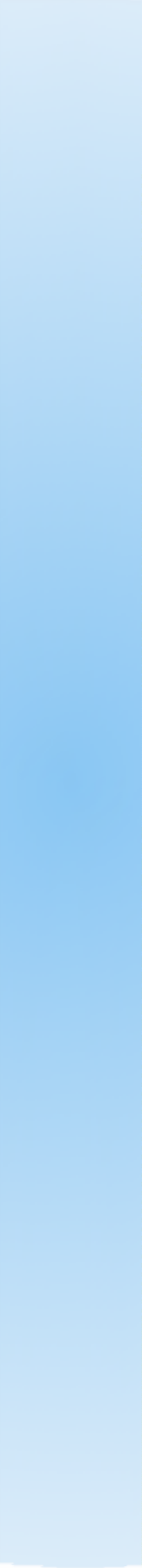 This fact sheet provides information about the AARA process. The Queensland Curriculum and Assessment Authority (QCAA) recognises that some students have disability, impairment and/or medical conditions, or experience other circumstances that may be a barrier to their performance in assessment. Access arrangements and reasonable adjustments (AARA) are designed to assist these students through minimising barriers for eligible students to demonstrate their learning, knowledge and skill in assessment.QCAA stipulate:Year 11 AARA are school based decisions made in line with QCAA guidelinesYear 12 AARA applications are submitted to QCAA for approvalSteps for Access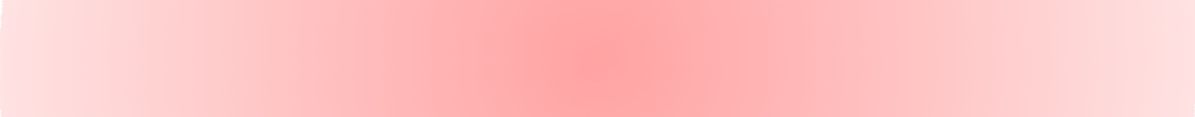 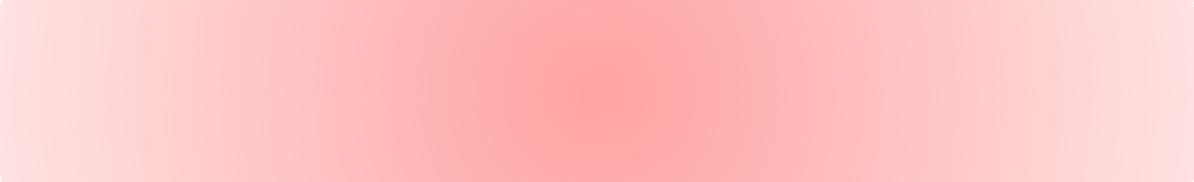 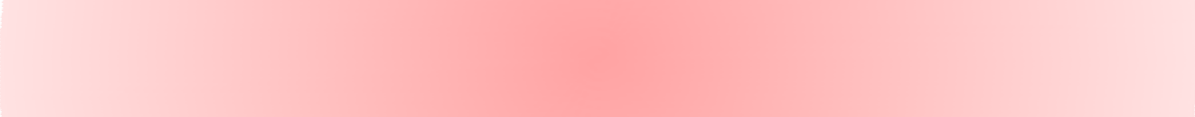 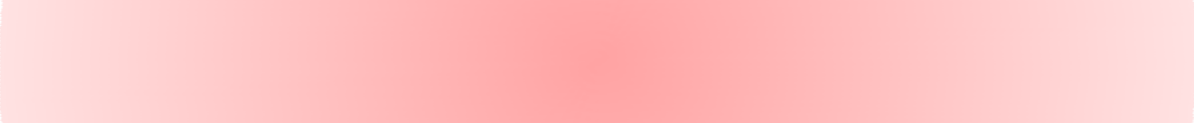 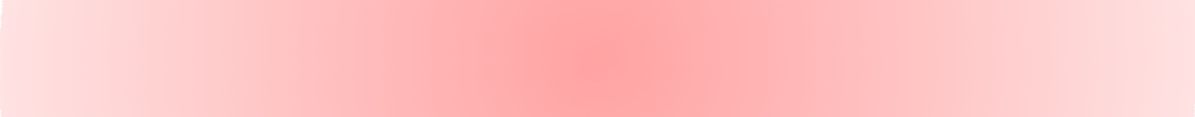 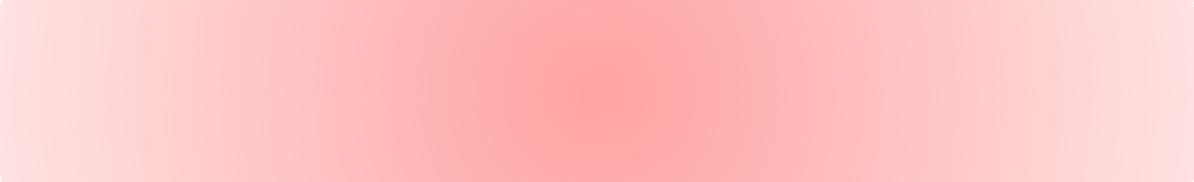 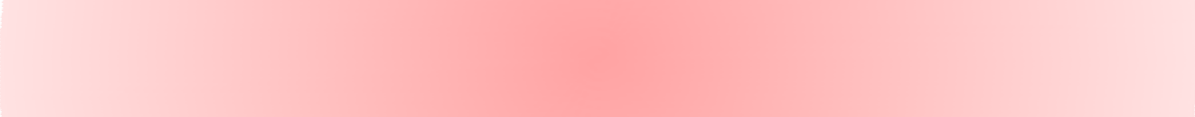 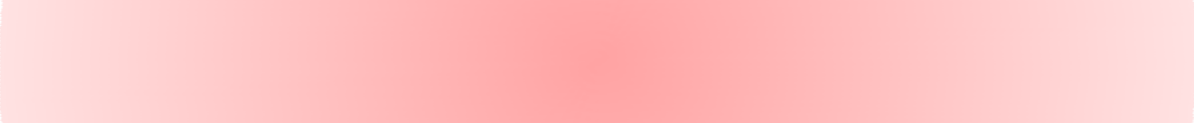 Eligibility for AARAAARA are provided to minimise, as much as possible, barriers for a student whose disability, impairment, medical condition or other circumstances may affect their ability to read, respond to or participate in assessment.These barriers fall into three broad categories:permanenttemporaryIntermittent.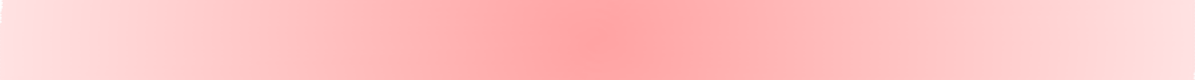 IneligibilityStudents are not eligible for AARA on the following grounds:unfamiliarity with the English languageteacher absence or other teacher-related difficultiesmatters that the student could have avoided (e.g. misreading an examination timetable, misreading instructions in examinations)matters of the student’s or parent’s/carer’s own choosing (e.g. familyholidays)matters that the school could have avoided (e.g. incorrect enrolment in a subject).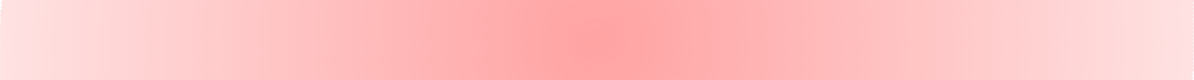 MOB Academy AARA Application FormThis form must be completed by all students and parents wishing to apply for AARA in 2021 Completed application must include required documentationIMPORTANTEarly applications for all AARA are recommended to ensure timely decisions and confidence for students.Applications submitted close to the due date for assessment should not be for known long term conditions.Applications for AARA for long term conditions should be submitted at earliest possible time upon diagnosis.AARA are planned and negotiated as early as possible so that eligible students are supported appropriately to participate in, and complete the requirements for, a course of study and assessment.AARA are planned and negotiated as early as possible so that eligible students are supported appropriately to participate in, and complete the requirements for, a course of study and assessment.AARA are planned and negotiated as early as possible so that eligible students are supported appropriately to participate in, and complete the requirements for, a course of study and assessment.AARA are planned and negotiated as early as possible so that eligible students are supported appropriately to participate in, and complete the requirements for, a course of study and assessment.AARA are planned and negotiated as early as possible so that eligible students are supported appropriately to participate in, and complete the requirements for, a course of study and assessment.AARA are planned and negotiated as early as possible so that eligible students are supported appropriately to participate in, and complete the requirements for, a course of study and assessment.AARA are planned and negotiated as early as possible so that eligible students are supported appropriately to participate in, and complete the requirements for, a course of study and assessment.Name:Name:Name:House Class:House Class:House Class:House Class:Date of Birth:Date of Birth:Date of Birth:Year Level:Year Level:Year Level:Year Level:Application Date:Application Date:Application Date:Application Date:Application Date:Application Date:Application Date:Period Applied for	Start Date:End Date:End Date:Subject(s):Subject(s):Subject(s):All Subjects:All Subjects:All Subjects:All Subjects:Which AARA category do you wish to apply for?Which AARA category do you wish to apply for?Which AARA category do you wish to apply for?Which AARA category do you wish to apply for?Which AARA category do you wish to apply for?Which AARA category do you wish to apply for?Which AARA category do you wish to apply for?AARA CategoryAARA CategoryDocumentation Required***Please see over page for documentationrequirements***Documentation Required***Please see over page for documentationrequirements***Documentation ProvidedDocumentation ProvidedDocumentation ProvidedCognitive(eg. Intellectual disability; learning disorder)Cognitive(eg. Intellectual disability; learning disorder)Medical reportSchool statementMedical reportSchool statementYES/ NOPhysical(eg. Physical injury or disability)Physical(eg. Physical injury or disability)Medical report orEAP verification covering Unit 3 and 4 assessmentsSchool StatementMedical report orEAP verification covering Unit 3 and 4 assessmentsSchool StatementYES/ NOSensory(eg. Autistic Spectrum Disorders)Sensory(eg. Autistic Spectrum Disorders)Medical report orEAP verification covering Unit 3 and 4 assessmentsSchool statementMedical report orEAP verification covering Unit 3 and 4 assessmentsSchool statementYES/ NOSocial/Emotional(eg. Anxiety, depression)Social/Emotional(eg. Anxiety, depression)Medical report orEAP verification covering Unit 3 and 4 assessmentsSchool statementMedical report orEAP verification covering Unit 3 and 4 assessmentsSchool statementYES/ NOIllness and/or Misadventure(eg. Sickness; accident; unexpected event)Illness and/or Misadventure(eg. Sickness; accident; unexpected event)Medical report orSupporting Documentation (other)Medical report orSupporting Documentation (other)YES/ NOPlease briefly describe the situation that is impacting your child’s learning.Please briefly describe the situation that is impacting your child’s learning.Please briefly describe the situation that is impacting your child’s learning.Please briefly describe the situation that is impacting your child’s learning.Please briefly describe the situation that is impacting your child’s learning.Please briefly describe the situation that is impacting your child’s learning.Please briefly describe the situation that is impacting your child’s learning.Parent SignatureParent SignatureParent SignatureStudent SignatureStudent SignatureStudent SignatureStudent SignatureOffice Use OnlyOffice Use OnlyOffice Use OnlyOffice Use OnlyOffice Use OnlyOffice Use OnlyOffice Use OnlyApplication completeYES/	NOPrincipal Approved	/ QCAA ApprovedPrincipal Approved	/ QCAA ApprovedPrincipal Approved	/ QCAA ApprovedPrincipal Approved	/ QCAA ApprovedParent, student, HOD informed of decision  YES	/ NOParent, student, HOD informed of decision  YES	/ NOParent, student, HOD informed of decision  YES	/ NOAARA recordedAARA recordedYES/ NOSupporting DocumentationPlease note: supporting documentation must be included with your AARA application for consideration of submission as per QCAA guidelines.Medical report:To make an informed decision about an AARA application, the QCAA requires a medical report that includes the following details:the illness, condition or event (including details of a diagnosis, where applicable)date of onset or occurrence of the disability; illness and/or medical condition (must cover date of assessment)symptoms, treatment or course of action related to the medical condition or eventexplanation of the probable effect of the illness, condition or event on the student’s participation in the assessment, particularly timed assessment when considering timed assessmentprofessional recommendations regarding AARAThe medical report must be completed by a relevant practitioner who is a general practitioner (GP), medical specialist, or psychologist (registered under Queensland’s Medical Practitioners Registration Act 2001 and/or Queensland’s Psychologists Registration Act 2001), and who is not related to the student or employed by the school.Non-Medical Supporting Documentation:for non-medical claims, must be written evidence from a relevant independent professional or other independent third party, such as a witness or police reportSupporting documentation must cover the date of the assessment for which the application is made